PRVOUKA„Hrajeme si s babičkou na poštu“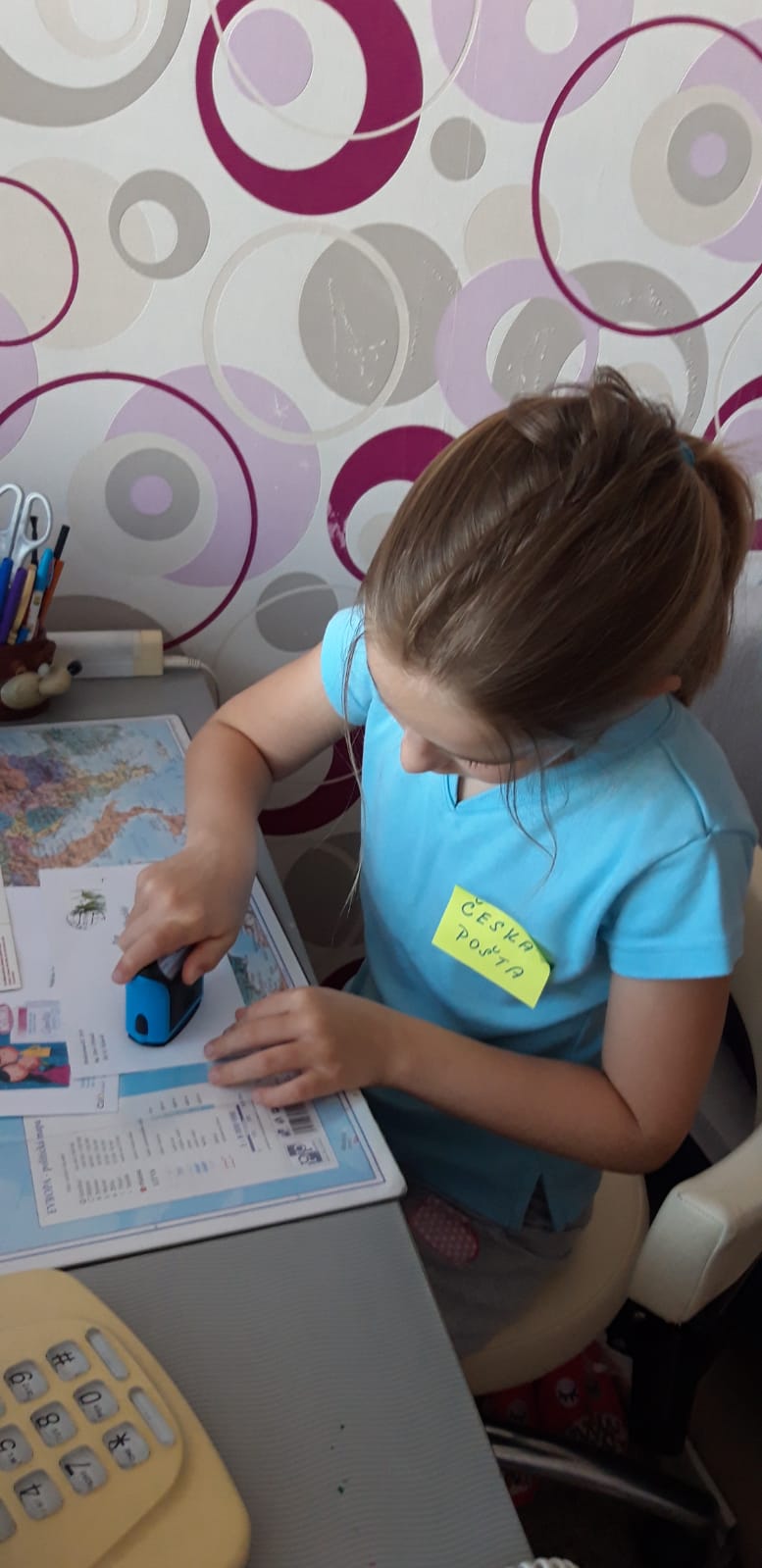 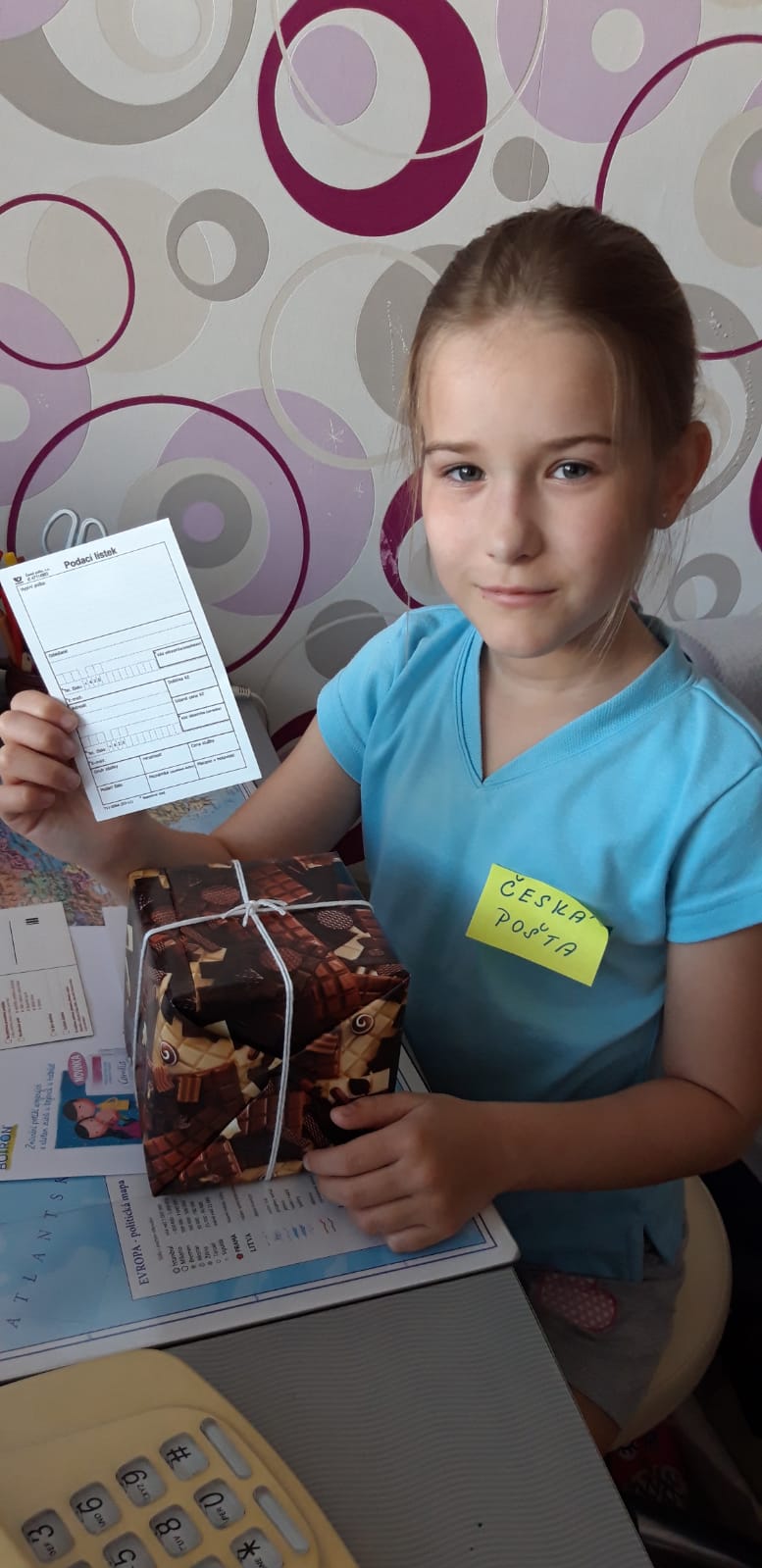 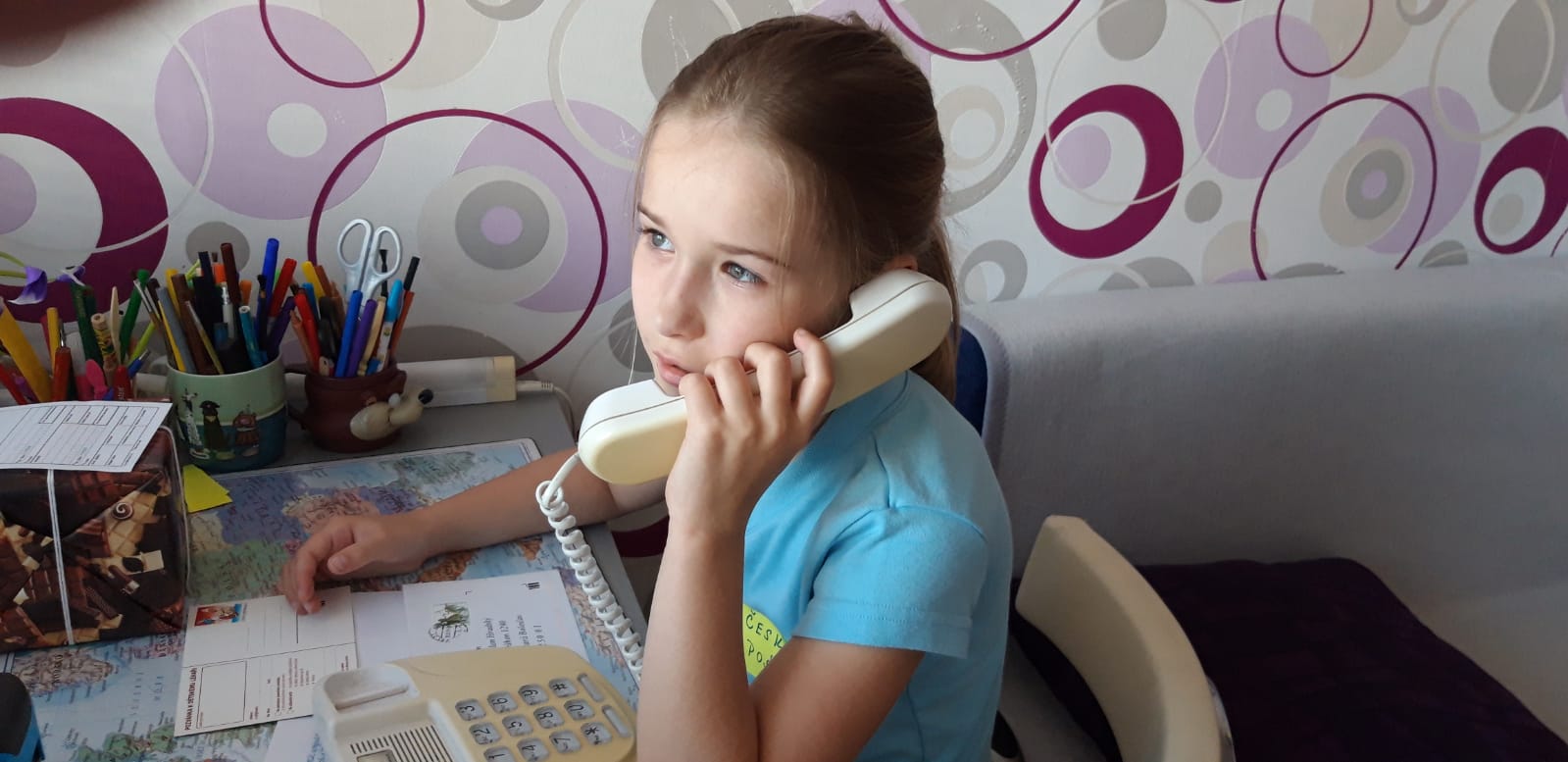 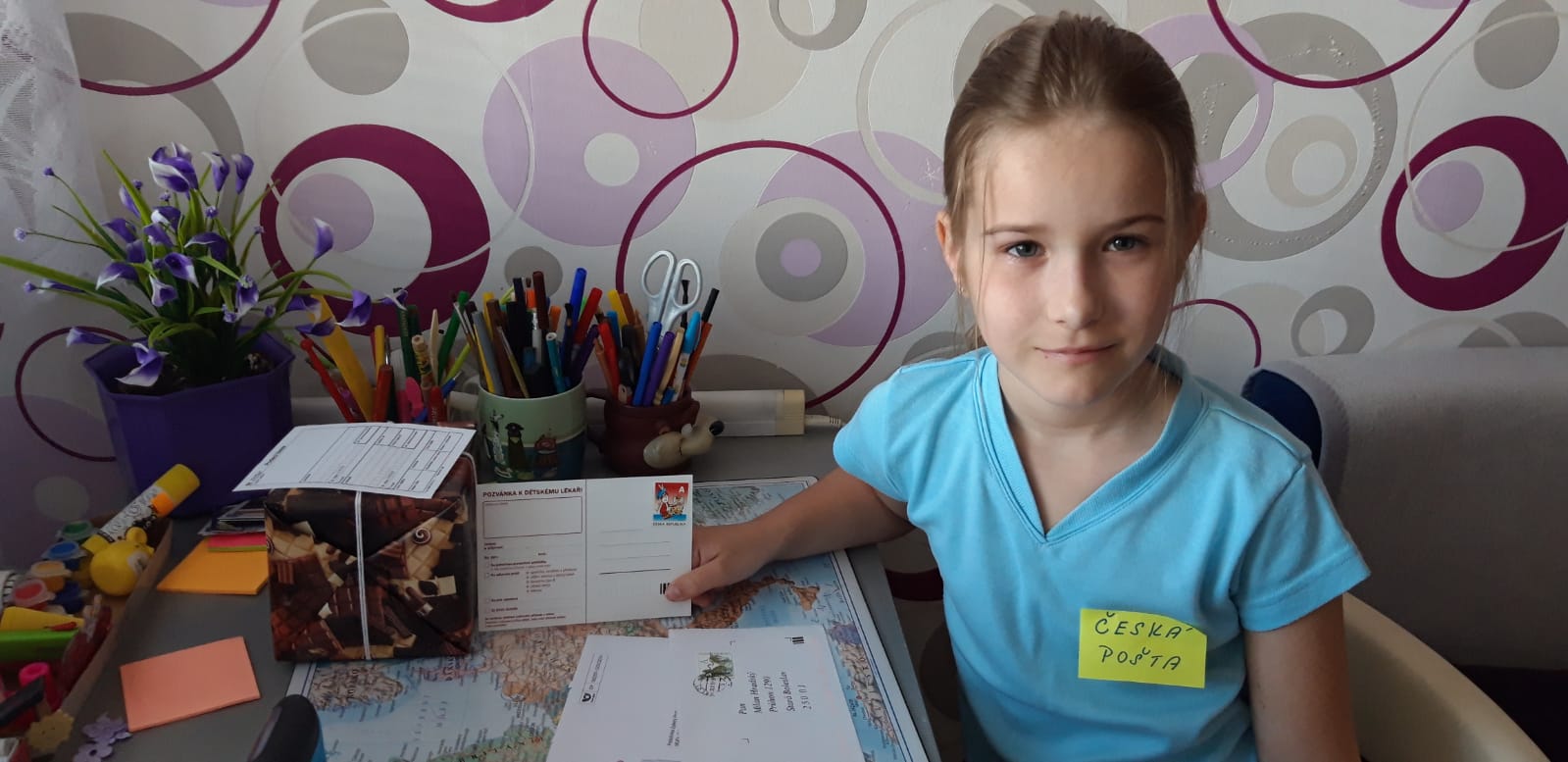 